             GRT POSTER COMPETITION 2022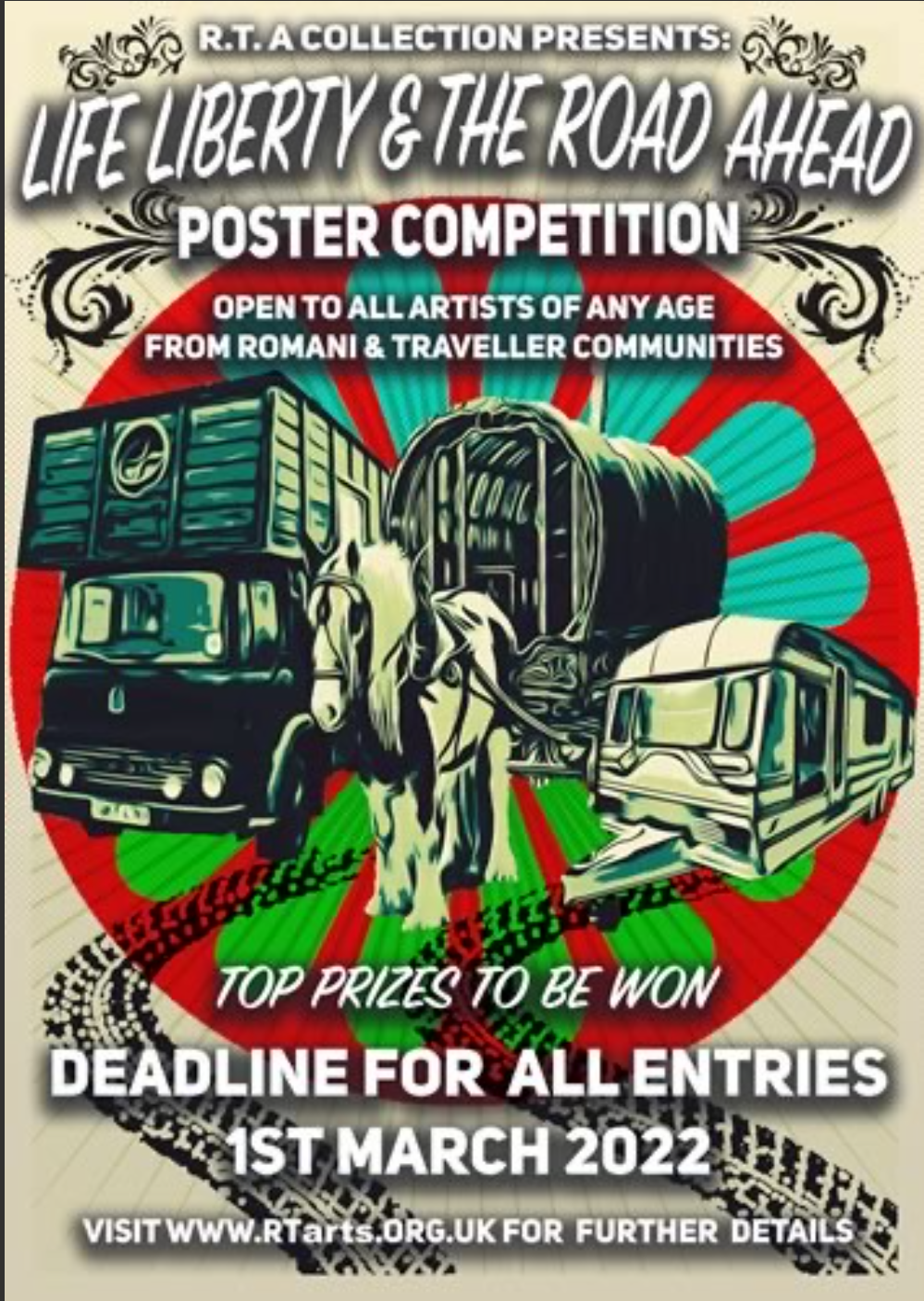 